LEGAL AID BOARDwww.legalaidboard.ieTEMPORARY SOLICITORThe LEGAL AID BOARD is an independent state agency which provides legal aid and advice in civil cases to persons of modest means at little cost. The Board’s mission is to “facilitate the effective resolution of civil disputes through the delivery of efficient and accessible legal aid and mediation services and to effectively manage and administer the State’s criminal legal aid schemes.”Applications are invited from fully Qualified Solicitors with an interest in public service and the capacity to provide high quality legal advice and representation to the Board’s clients, who are interested in being considered for temporary appointment to the position of Solicitor Grade III in the Legal Aid Board. The post will be based in the Nenagh Law Centre and will be for a 12 month period.The salary for Grade 3 Solicitors ranges from €36,420 to €66,712 via 6 annual increments (which are subject to satisfactory service). Two long service increments, payable after a further 3 and 6 years, bring the salary scale to €67,696 and €69,787.This will be paid on a pro-rata basis.Solicitors who are currently fully qualified and eligible to practise in Ireland should forward their completed application form to: Human Resources SectionLegal Aid BoardQuay Street,Cahirciveen,Co. KerryPh: 066 947 1000e-mail: recruitment@legalaidboard.ieClosing date for receipt of applications: 4.00pm Friday 27th September, 2019.Application forms and further information is available on www.legalaidboard.ieTHE LEGAL AID BOARD IS AN EQUAL OPPORTUNITIES EMPLOYER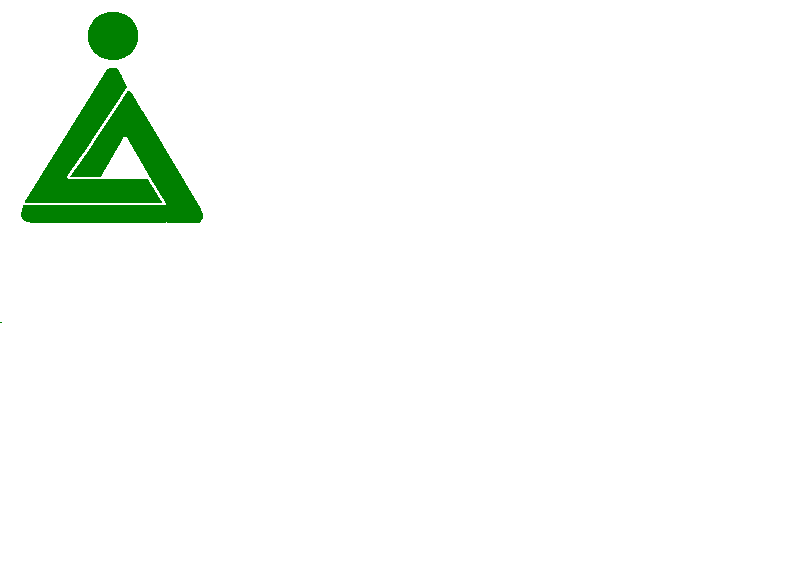 